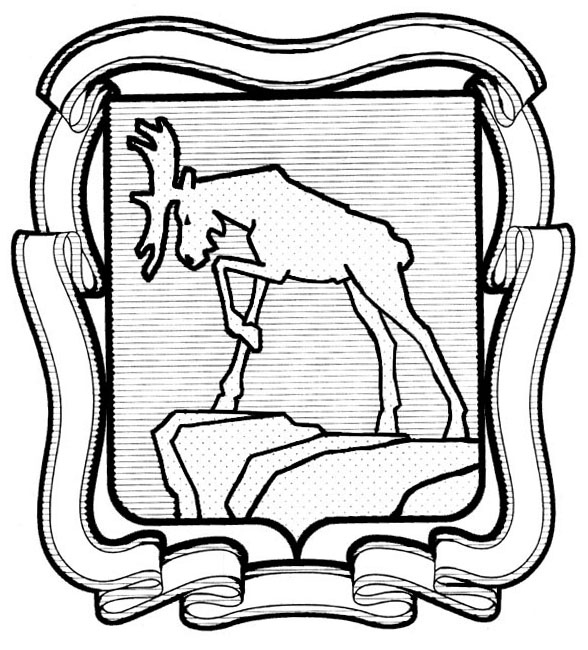 СОБРАНИЕ ДЕПУТАТОВ МИАССКОГО ГОРОДСКОГО ОКРУГА                                                         ЧЕЛЯБИНСКАЯ ОБЛАСТЬ     ШЕСТЬДЕСЯТ ВТОРАЯ СЕССИЯ СОБРАНИЯ  ДЕПУТАТОВ МИАССКОГО ГОРОДСКОГО ОКРУГА ПЯТОГО СОЗЫВАРЕШЕНИЕ №12от  29.05.2020 г.Рассмотрев предложение Председателя Собрания депутатов Миасского городского округа Е.А. Степовика о внесении изменений в Решение Собрания депутатов Миасского городского округа от 27.09.2019 г. №5 «Об утверждении Правил благоустройства территории Миасского городского округа», протест Златоустовской транспортной прокуратуры              от 15.05.2020г. №4-07-2020, учитывая рекомендации  постоянной комиссии по вопросам законности, правопорядка и местного самоуправления, руководствуясь Федеральным законом от 06.10.2003 г. №131-ФЗ «Об общих принципах организации местного самоуправления в Российской Федерации» и Уставом Миасского городского округа, Собрание депутатов Миасского городского округа РЕШАЕТ:1.  Внести изменения в Решение Собрания депутатов Миасского городского округа      от 27.09.2019 г. №5  «Об утверждении Правил благоустройства территории Миасского городского округа» (далее – Решение), а именно: в Приложении 1 к Решению исключить абзац «б» подпункта 16 пункта 81. 2. Настоящее решение опубликовать в установленном порядке.3.  Контроль исполнения настоящего решения возложить на постоянную комиссию по вопросам законности, правопорядка и местного самоуправления.Председатель Собрания депутатовМиасского городского округа                                                                                   Е.А. СтеповикГлаваМиасского городского округа                                                                                      Г.М. Тонких